PNP 13.11.2018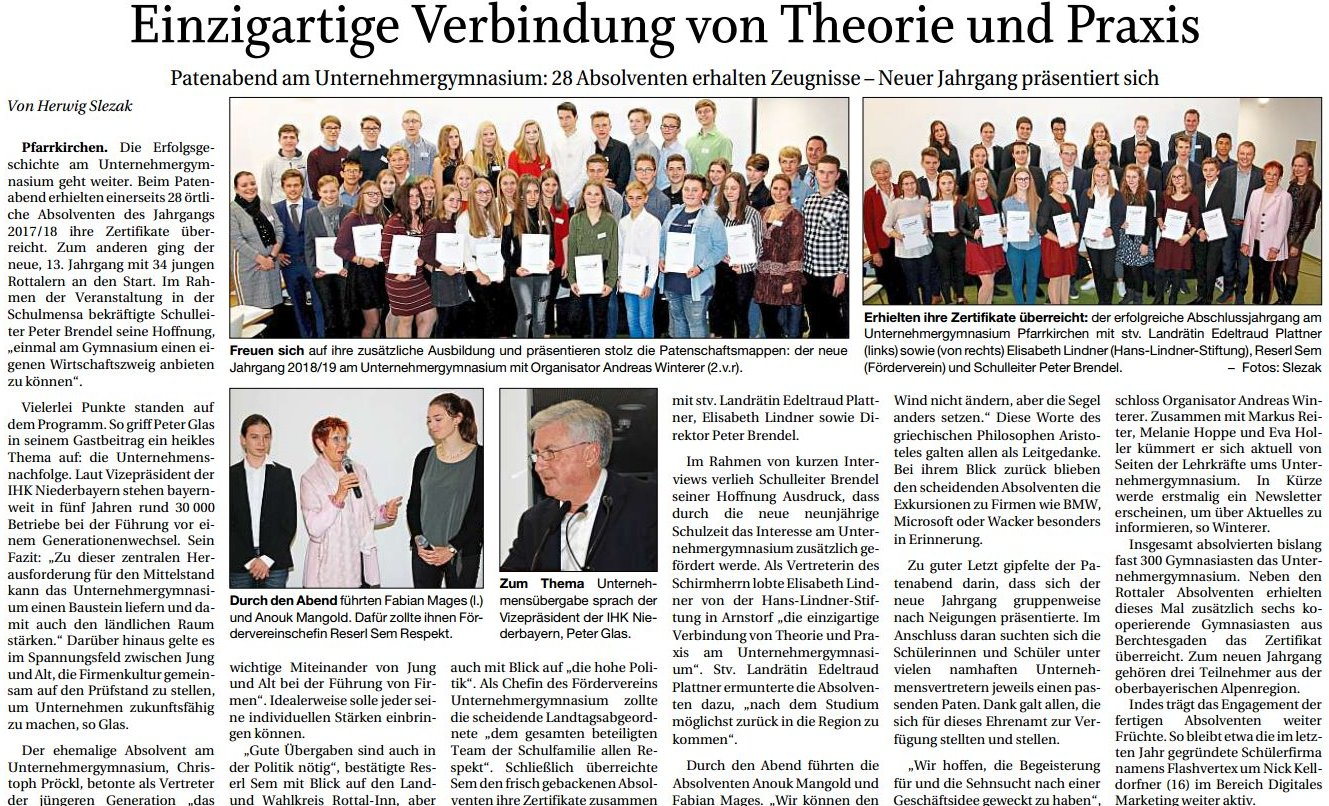 